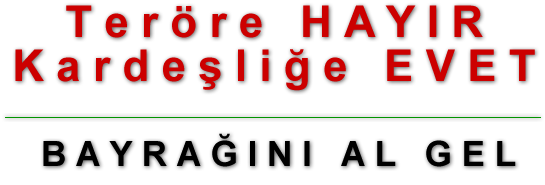 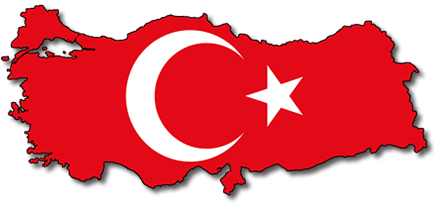 PLATFORM ÜYELERİ Türkiye İşçi Sendikaları Konfederasyonu (TÜRK-İŞ)Türkiye İşveren Sendikaları Konfederasyonu (TİSK)Türkiye Esnaf ve Sanatkarları Konfederasyonu (TESK)Türkiye Ziraat Odaları Birliği (TZOB)HAK- İşçi Sendikaları Konfederasyonu (HAK-İŞ)Memur Sendikaları Konfederasyonu (MEMUR-SEN)Türkiye Kamu Çalışanları Sendikaları Konfederasyonu (Türkiye KAMU-SEN)Türkiye Barolar Birliği (TBB)Türk Sanayicileri ve İşadamları Derneği (TÜSİAD)Müstakil Sanayici ve İşadamları Derneği (MÜSİAD)Türkiye Serbest Muhasebeci Mali Müşavirler ve Yeminli Mali Müşavirler Odaları Birliği (TÜRMOB)Türkiye Odalar ve Borsalar Birliği (TOBB)Türk Girişim ve İş Dünyası Konfederasyonu (TÜRKONFED)Türkiye Emekli Astsubaylar Derneği (TEMAD)Türkiye Genç İşadamları Derneği (TÜGİAD)Türk OcaklarıÇağdaş Yaşamı Destekleme DerneğiAnadolu Kadın HareketiTürkiye İhracatçılar Meclisi (TİM)Türkiye Muhtarlar FederasyonuTürkiye Emekliler Deneği (TÜED)Diyarbakır Sosyal Kalkınma ve Geliştirme DerneğiOstim Sanayici ve İşadamları Derneği (OSİAD)Cem VakfıAlevi Vakıfları FederasyonuKars-Ardahan-Iğdır Federasyonu (KAI)Elektrik Malzeme Satıcıları ve İşadamları Derneği (EMSİAD)Dünya Karapapak Türkleri BirliğiTesisat İnşaat Sanayicileri Derneği (TİMKODER)Kadın ve Demokrasi Derneği (KADEM)Türkiye Seyahat Acentaları Birliği (TÜRSAB)Rizespor KulübüTürkiye Sakatlar DerneğiTürk Diş Hekimleri BirliğiTürkiye Emekli Subaylar Derneği (TESUD)Türk Hukuk EnstitüsüCumhuriyet Kadinlari DernegiTurkiye Gaziler VakfiTurkiye Noterler BirligiTürkiye Kadın Girişimciler Derneği (KAGİDER)Türkiye Gençlik Birliği (TGB)Cihannuma DernegiEnsar VakfıTüm İşçi Emeklileri Dul Ve Yetimleri Derneği (Tüm Emek Der)Divan Araştırma ve Eğitim DerneğiTürk Dayanışma KonseyiTokat Konfederasyonu (TOKKON)Siyasallılar VakfıİİKVBarla PlatformuNUR VakfıMustafa Sungur Arslanbey VakfıErzincan Kültür ve Eğitim VakfıTürk Veteriner Hekimleri BirliğiDoğu Türkistan Maarif ve Dayanışma DerneğiAbdulkadir Geylani Egitim Ve Kultur VakfiKestanepazarı Öğrenci Yetiştirme DerneğiFarukıye VakfıGenç Yönetici ve İş Adamları Derneği (GYİAD)Dokuzeylül Gençlik DerneğiGökkuşağı Derneğiİzmir Milli Kültüre Hizmet VakfıKestanepazarı Fidan Eğitim Kurumları DerneğiMilli Kültür Ve Ahlaka Hizmet Vakfıİmam Ebu Hanife ve İmam Maturidi Araştırma VakfıKüreselden Yerele Türkiye GrubuÖnder İş Dünyası Sanayici ve İş Adamları Derneği (ÖNSİAD)Sosyal Politikalar DerneğiÖzel Öğretim DerneğiYeryüzü DoktorlarıAdaleti Savunanlar Stratejik Araştırmalar Merkezi Derneği (ASSAM )Antalya Sağlık Eğitim Gençlik Spor Kültür Ve Dayanışma DerneğiHukukçular DerneğiBoğaziçi Üniversiteliler DerneğiTrafik ve yol güvenliği araştırma derneği, (KTYG)TGTV-Türkiye Gönüllü Teşekküller VakfiAltın Nesil VakfıKevser Derneğiİlim Yayma VakfıAdem Eğitim Kültür ve Sosyal Hizmetler Derneğiİlim Yayma CemiyetiHAY Sanayici ve İş Adamları DerneğiOkçular VakfıAyrımcılığa Karşı Kadın Hakları DerneğiMuradiye Mezunları DerneğiÇalışan Avrupalı Gurbetçiler DerneğiHoca Ahmed Yesevi İlim ve İrfa VakfıKadın Muhtarlar DerneğiTürkiye Anıtlar DerneğiAzerbaycan Kültür DerneğiAnkara Genç İş Adamları Derneği (ANGİAD)Ankara Klubü DerneğiGençlik ve Spor Kulübü DerneğiMKE Ankaragücü Spor KulübüBulgaristan Azerbaycan Kırım Türk FederasyonuTürk Anıtlar DerneğiSüreyya Eğitim Kültür Ve Dayanışma DerneğiTürkiye İlmi İçtimai Hizmetler DerneğiAnadolu Yakası Sivil Toplum Kuruluşları Platformu (AYSİT)Mimar ve Mühendisler GrubuMehir VakfıKafkas VakfıUluslararası Hukukçular Birliği (UHUB)İslam Dünyası Sivil Toplum Kuruluşları Birliği (İDSB)Birlik Vakfı  Çocuk İstismarını ve İhmalini Önleme DerneğiAnkara Emekli Öğretmenler DerneğiUluslararası Öğrenci Dernekleri Federasyonu (UDEF)Türkiye Soroptimist Kulüpleri FederasyonuSuffa VakfıMutlu Yuva Mutlu Yaşam DerneğiAfrika Dostluk Derneği (AD-DER)Bağımsız Yaşam Derneği (BAY-DER)Sivil Dayanışma PlatformuSinema ve Televizyoncular Meslek Birliği (ASİTEM)Ribat Eğitim VakfıMilli Türk Talebe BirliğiYavuz Selim VakfıKüdüs ve Civarındaki Osmanlı Mirasını Koruma ve Yaşatma Derneğiİhlas VakfıKutup Yıldızı Sağlık GönüllüleriUluslararası Teknolojik, Ekonomik ve Sosyal Araştırmalar Vakfı (UTESAV)Ömer Derin VakfıTürkiye Sanatçılar Birliği (TSB)Suriye Turkmenleri Meclisi YDSF DerneğiYardımeli Uluslararası İnsani Yardım Derneğiİdareci ve Bürokratlar Birliği DerneğiBizim Çocuklar PlatformuEyüp Sultan İlim Kültür Ve Hizmet VakfıÖnder İmam Hatip Mezun ve Mensupları DerneğiAnadolu Köy Korucuları ve Şehit Aileleri KonfederasyonuAkademi Lisan ve İlmi Araştırmalar DerneğiKafkas Dernekleri FederasyonuBilişim Teknolojileri DerneğiUniversite Öğretim Elemanları Dayanışma DerneğiKalem Eğitim Kültür Akademi DerneğiGaziler İnisiyatifiKayseri Sanayici ve İsadamlari DerneğiOrta Anadolu Sanayici ve Işadamları FederasyonuTürkiye Gençlik Ve Eğitime Hizmet Vakfı (TÜRGEV)İstanbul İlahiyatçı Din Görevlileri ve Öğretmenleri DerneğiAnkara Hamiyet ve İrfan VakfıBeyoğlu Eğitim ve Kültür Vakfıİç Anadolu Av ve Yaban Hayatı FederasyonuHaliliye İlim ve Kültür VakfıEğitim, Kültür Sosyal Yardımlaşma ve Dayanışma VakfıSıcak Yuva VakfıUluslararası Rabia PlatformuASKON- Anadolu Aslanları İşadamları DerneğiMarifet Dernekler FederasyonuMüceddı̇d Mahmut Efendı̇ Vakfıİstanbul Düşünce ve medeniyet Derneğiİsmail Ağa Camii İlim ve Hizmet VakfıUyuşturucu ile Mücadele ve Eğitim DerneğiAziz Mahmud Hüdayi VakfıEsenler Rizeliler Derneği Strateji EnstitüsüSadakataşı DerneğiTürk Dünyası PlatformuEsenler Dernekler Federasyonu (ESDEF)Hizmet VakfıTürkiye İş Kadınları Derneği (TİKAD)Türkiye Gençlik STK'ları PlatfomruHekim Hakları DerneğiUluslararası Stratejik Araştırmalar Merkezi (USAM)Karanlıktaki HilalBüyük Osmanlı Eğitim Ocakları Derneği (BOSEDER)Marmara Eğitim Gönüllüleri DerneğiKocaeli Meslekte Birlik Mali Müşavirler DerneğiBulgaristan Türk Kadınlar BirliğiGenç BOSEDERMozaik Kadın ve Aile DerneğiStratejik Araştırmalar Ve Geliştirme Derneği Tüketiciler BirliğiUluslarası Bilişim Teknolojileri Araştırmaları DerneğiAydost Eğitim Kültür ve Dayanışma DerneğiErzurum Kültür Ve Eğitim VakfıAydost Spor ve Gençlik Kulübü DerneğiBoğaziçi Yöneticiler VakfıAnkara Bolulular DerneğiDörtdivan Köroğlu Kültür ve Dayışma DerneğiSami Efendi İlim Kültür VakfıÇare Yardımlaşma ve Kalkınma DerneğiTürkiye İmam Hatipliler Vakfı (TİMAV)Engelliler KonfederasyonuAkabe Vakfı Ankara İş Adamları Derneği (ANKİAD)Uluslararası Yatırımcılar Derneği (YASED)Ankara Üniversitesi Hukuk Fakültesi Ziggurat Öğrenci TopluluğuTürkiye Odalar ve Borsalar Eğitim ve Kültür Vakfı (TOBEV)Mesleki Eğitim ve Küçük Sanayii Destekleme Vakfı (Meksa Vakfı)Türkiye Esnaf ve Sanatkarlar Vakfı Türkiye Otelciler Federasyonu (TÜROFED)Geredeliler Vakfı (GERKAV)Kızılcahamamlılar VakfıYıldırım Beyazıt Üniversitesi VakfıBaşkent Otomobilciler Derneği (BOD)Motorolu Araç Satıcıları FederasyonuGüneydoğum DerneğiEnderun Eğitim VakfıTürk Kadınlar Konseyi DerneğiSakaryaspor Taraftarlar DerneğiGençlerbirliği Spor KulübüSahipkıran Stratejik Araştırmalar Merkezi - SASAMŞavşat Kültür Turizm ve Dayanışma DerneğiGölbaşı Artvinliler Kültür ve Dayanışma DerneğiBaşkent Ankara MeclisiAnkara Ardanuçlular Day. Kül. Tur. Tan. Ve Kal. DerneğiAnkara Artvin Kültür ve Yardımlaşma DerneğiEsnaf ve Sanatkarlar Derneği (ESDER)Türkiye Muharip Gaziler Derneğiİktisadi Kalkınma VakfıTürk Anneleri DerneğiTüm Sağlık-Sen Genel Merkeziİstanbul Kadın ve Kadın Kuruluşları (İKADDER)Anadolu Esnaf Sanayici ve İşadamları Derneği (ANESİAD)MAREV- Mardinliler Eğitim ve Dayanışma VakfıMARSEV – Mardin Eğitim VakfıKulüpler Birliği VakfıSendikacılar Derneği (SEN-DER)Fenerbahçe  Spor KulübüTürkiye Müteahhitler BirliğiEnerji-İş SendikasıTürkiye Futbol FederasyonuYeni Dünya VakfıHilaliye Eğitim VakfıOsmaniye İlim Sanat ve Kültür DerneğiTrabzonspor Kulübü DerneğiPak-Maden İşçileri SendikalarıTürkiye Genç İş Adamları KonfederasyonuUluslararası Kudüs Derneğiİstanbul EHli Kuran ve Mevlithanlar DerneğiŞehzade Mehmet Camii Koruma ve Yaşatma DerneğiEnsar Vakfi Fatih Şubesi Başkanlığı İstanbul Emekli İlahiyatçı ve Din Görevlileri DerneğiBeşiktaş İmam Hatipleri  Yapma ve Yaşatma Derneği Sarıyer İmam Hatipleri  Yaptırma ve Yasatma DerneğiSarıyer İmam Hatip Mezunları Koruma DerneğiAksiyon İşçi Sendikaları KonfederasyonuAkabe VakfıHukukun Üstünlüğü Platformuİstanbul Çevre KonseyiDoğa Savaşçıları Çevre ÖrgütüDersaadet Kültür Edebiyat Dil Sanat ve Tanıtım Platformu DerneğiDünya Kırım Türkleri Kültür ve İktisadi İşbirliği Derneğiİstanbul Vefa VakfıGerede İmam Hatipliler DerneğiFinansal Tetikçilikle ve Yolsuzlukla Mücadele PlatformuKültür ve Sanat İşgörenleri SendikasıTapu Çevre Yol-İş SendikasıTMMOB Bilgisayar Mühendisleri OdasıTürkiye Beyazay DerneğiCihan Sendikalar KonfederasyonuAhıskalılar VakfıSağlık-DerBolu FederasyonuSeben DerneğiAnkara Serbest Muhasebeci Mali Müşavirler Derneği (ASMMMDER)GAN TürkiyeTürkiye LPG DerneğiMahalli İdareler Derneği